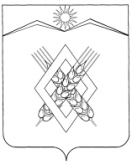 АДМИНИСТРАЦИЯ ХАРЬКОВСКОГО СЕЛЬСКОГО ПОСЕЛЕНИЯЛАБИНСКИЙ РАЙОНП О С Т А Н О В Л Е Н И Еот _____________                                                                                    №_________х. ХарьковскийОб утверждении Программы профилактики правонарушений, осуществляемой администрацией Харьковского сельского поселения Лабинского района в 2019 годуВ соответствии с частью 1 статьи 8.2 Федерального закона от 26 декабря 2008 года № 294-ФЗ «О защите прав юридических лиц и индивидуальных предпринимателей при осуществлении государственного контроля (надзора) и муниципального контроля» п о с т а н о в л я ю:1. Утвердить Программу профилактики правонарушений, осуществляемой администрацией Харьковского сельского поселения Лабинского района в 2019 году (прилагается).2. Признать утратившим силу постановление администрации Харьковского сельского поселения Лабинского района от 04 апреля 2018 года № 24 «Об утверждении Программы профилактики правонарушений, осуществляемой администрацией Харьковского сельского поселения Лабинского района в 2018 году».3. Должностным лицам администрации Харьковского сельского поселения Лабинского района, уполномоченным на осуществление муниципального контроля, обеспечить в пределах своей компетенции выполнение Программы, утвержденной пунктом 1 настоящего постановления.4. Ведущему специалисту администрации Харьковского сельского поселения Лабинского района О.В. Филипченко разместить настоящее постановление на официальном сайте администрации Харьковского сельского поселения Лабинского района.5. Контроль за исполнением настоящего постановления оставляю за собой.6. Постановление вступает в силу со дня его подписания.Глава администрацииХарьковского сельского поселенияЛабинского района                                                                      Н.Ф. ШумскийЛИСТ СОГЛАСОВАНИЯпроекта постановления администрацииХарьковского сельского поселения Лабинского района«Об утверждении Программы профилактики правонарушений, осуществляемой администрацией Харьковского сельского поселения Лабинского района в 2019 году»Проект подготовлен и внесен:Ведущий специалист администрацииХарьковского сельского поселенияЛабинского района                                                                      О.В. ФилипченкоПроект согласован:Глава администрацииХарьковского сельского поселенияЛабинского района                                                                      Н.Ф. ШумскийСпециалист 1 категории администрацииХарьковского сельского поселенияЛабинского района                                                                      Ю.С. СтрельниковаЗаявка на рассылку: Лабинская межрайонная прокуратура.Заявку составил:Ведущий специалист администрацииХарьковского сельского поселенияЛабинского района                                                                      О.В. ФилипченкоПРИЛОЖЕНИЕУТВЕРЖДЕНАпостановлением администрации Харьковского сельского поселения Лабинского районаот ____________ № ___ПРОГРАММАпрофилактики правонарушений, осуществляемой администрацией Харьковского сельского поселения Лабинского района в 2019 году1. Перечень видов муниципального контроля, осуществляемого администрацией Харьковского сельского поселения Лабинского района2. Мероприятия по профилактике нарушений, осуществляемые администрацией Харьковского сельского поселения Лабинского районаГлава администрацииХарьковского сельского поселенияЛабинского района                                                                      Н.Ф. Шумский№ п/пВид муниципального контроляУполномоченные на осуществление муниципального контроля1Муниципальный контроль в области торговой деятельности на территории Харьковского сельского поселения Лабинского районаСпециалист 1 категории администрации Харьковского сельского поселения Лабинского района Стрельникова Ю.С.2Муниципальный контроль за сохранностью автомобильных дорог местного значения в границах населенных пунктов Харьковского сельского поселения Лабинского районаВедущий специалист администрации Харьковского сельского поселения Лабинского района Филипченко О.В.№ п/пНаименование мероприятияСрок реализации мероприятияОтветственный исполнитель1Корректировка на официальном сайте администрации Харьковского сельского поселения Лабинского района для каждого вида муниципального контроля перечней нормативных правовых актов или их отдельных частей, содержащих обязательные требования, требования, установленные муниципальными правовыми актами, оценка соблюдения которых является предметом муниципального контроля, а также текстов соответствующих нормативных правовых актов1 квартал2019 годаДолжностные лица, уполномоченные на осуществление муниципального контроля в соответствующей сфере деятельности, указанные в разделе 1 настоящей Программы2Корректировка руководств по соблюдению обязательных требований, требований, установленных муниципальными правовыми актами, в сфере муниципального контроля, осуществляемого на территории Харьковского сельского поселения Лабинского района, проведение разъяснительной работы с юридическими лицами и индивидуальными предпринимателямиВ течение года (по мере необходимости)Должностные лица, уполномоченные на осуществление муниципального контроля в соответствующей сфере деятельности, указанные в разделе 1 настоящей Программы3Обеспечение регулярного (не реже одного раза в год) обобщения практики осуществления в соответствующей сфере деятельности муниципального контроля и размещение на официальном сайте администрации Харьковского сельского поселения Лабинского района соответствующих обобщений, в том числе с указанием наиболее часто встречающихся случаев нарушений обязательных требований, требований, установленных муниципальными правовыми актами, с рекомендациями в отношении мер, которые должны приниматься юридическими лицами, индивидуальными предпринимателями в целях недопущения таких нарушений4 квартал2019 годаДолжностные лица, уполномоченные на осуществление муниципального контроля в соответствующей сфере деятельности, указанные в разделе 1 настоящей Программы4Выдача предостережений о недопустимости нарушения обязательных требований, требований, установленных муниципальными правовыми актами, в соответствии с частями 5-7 статьи 8.2 Федерального закона от 26 декабря 2008 года № 294-ФЗ «О защите прав юридических лиц и индивидуальных предпринимателей при осуществлении государственного контроля (надзора) и муниципального контроля» (если иной порядок не установлен федеральным законом)В течение года (по мере необходимости)Должностные лица, уполномоченные на осуществление муниципального контроля в соответствующей сфере деятельности, указанные в разделе 1 настоящей Программы